                     TRƯỜNG TC KINH TẾ - KỸ THUẬT              CỘNG HÒA XÃ HỘI CHỦ NGHĨA VIỆT NAM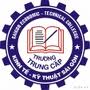            	                   SÀI GÒN                                                              Độc lập – Tự do - Hạnh phúc        ĐƠN XIN TỰ NGHUYỆN ĐI DU HỌC NHẬT BẢN  Kính gửi:  TRƯỜNG TRUNG CẤP KINH TẾ - KỸ THUẬT SÀI GÒN1. Thông tin ứng viên: Tôi tên là:	Nam/Nữ:	Sinh ngày:	tháng:	năm:	Dân tộc:	Tôn giáo:	Số chứng minh nhân dân:	Cấp ngày:	/	/	Nơi cấp:	Số di dộng của ứng viên:	Số hộ chiếu:	Cấp ngày:	/	/	Quê quán:	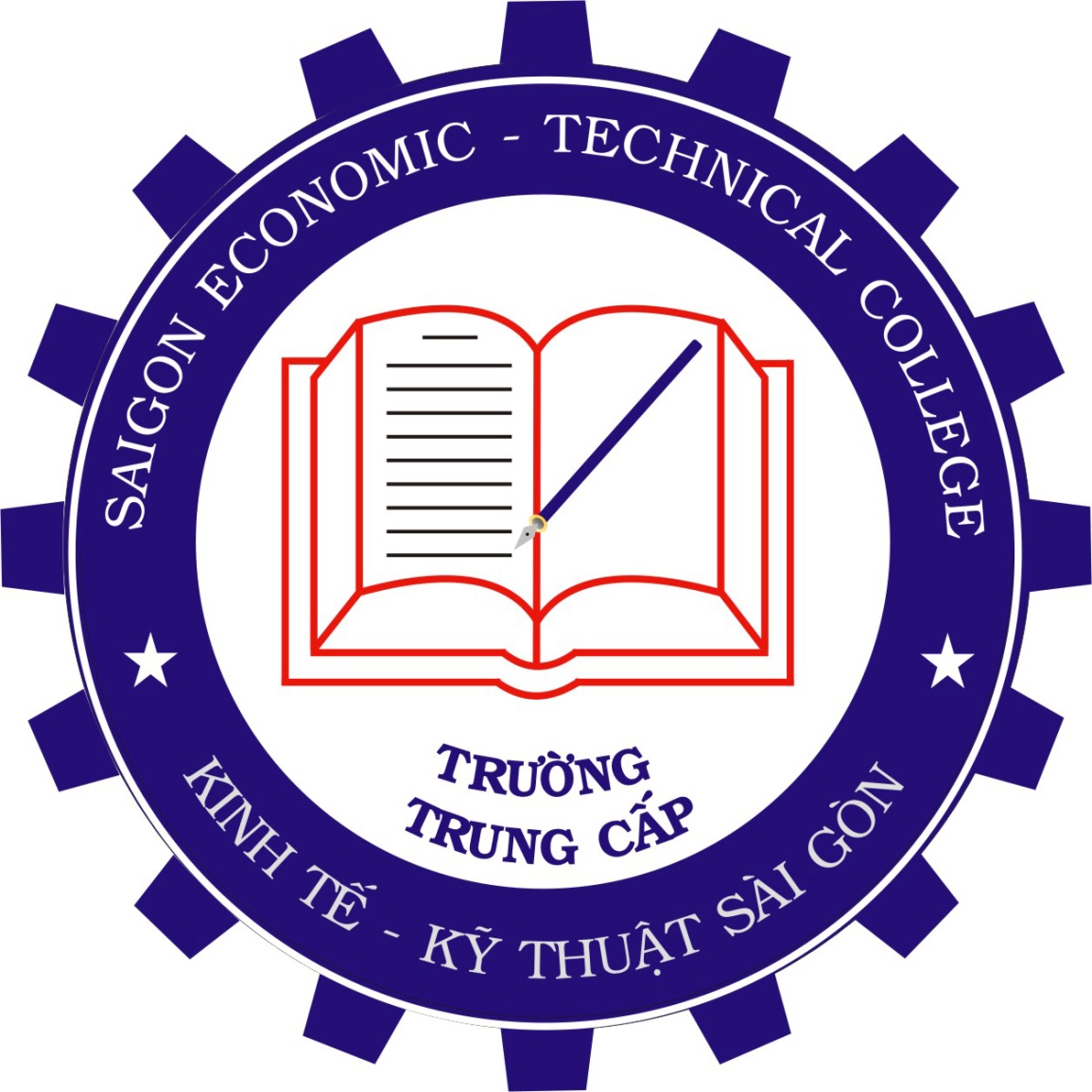 Nơi ở hiện nay:	Tốt nghiệp THPT năm:	Tên trường:	Điểm trung bình(Học bạ): Lớp 10	Lớp 11	Lớp 12	Tốt nghiệp Trung cấp năm:	Cao đẳng năm:		Đại học năm:	Xếp loại học lực:	Đang học Trung cấp năm thứ:	Cao đẳng năm thứ:	Đại học năm thứ:	2. Nguyện vọng đăng ký du học tại Nhật:Đại học:	             				Cao đẳng:                                     Học nghề:		 				Chuyên tiếng Nhật:                     Đăng ký chuyên ngành đào tạo (Khoa):	3. Thông tin về người bảo lãnh:Họ và tên:	Sinh năm:	Số CMND:	Cấp ngày:	/	/	Nơi cấp:	Số di động của người bảo lãnh:	Nghề nghiệp:	Quan hệ với người được bảo lãnh:	Nơi thường trú:	4. Các mong muốn nguyện vọng khác:	5. Cam kết nộp các khoản lệ phí đúng hạn:     Cam kết 100%                   Không chắc chắn:  6. Cam kết tự nguyện: Tôi đã tìm hiểu kỹ thông tin và cam kết tự nguyện đi du học Nhật Bản, làm đầy đủ hồ sơ theo hướng dẫn, nộp khoản tiền đặt cọc 20.000.000đ, nếu tôi từ bỏ không tham gia tôi chấp nhận mất tiền cọc và học phí đã nộp (nếu có). Kính đề nghị Quý trường tiếp nhận đăng ký của tôi./.                                                                                                                ……………Ngày…….tháng……năm………….                                                                              Người viết đơn                                                                                 (Ký ghi rõ họ tên và lăn tay)